Описательный отчетМБУ ДО «ДЮСШ Яшкинского муниципального района» 31.12.2017г.1. Муниципальное бюджетное учреждение дополнительного образования «Детско-юношеская спортивная школа Яшкинского муниципального района» функционирует с 1976 года, находится в ведении  Управления образования Администрации Яшкинского района.2. Директор «ДЮСШ» - Левушкин Сергей Владимирович. Образование среднее специальное, окончил в 1979 году Прокопьевский  техникум физической культуры. Стаж работы 37 года, в данном учреждении 37 лет.3. В ДЮСШ работает три отделения: лыжные гонки, волейбол и футбол. Количество отделений осталось прежним по сравнению с прошлым годом. 4. В ДЮСШ работает 38 групп  на отделениях лыжные гонки, волейбол, футбол, где занимается 606 обучающихся (в прошедшем году-597 человек). В сравнении с прошедшим годом произошло увеличение групп  и соответственно количество обучающихся в них. Это связано с набором дополнительной группы и включение в штат совместителей, где по учебному плану в них идет наибольшее количество обучающихся, 18 человек. В спортивной школе занимается 606 человек (18,3%) от общего числа обучающихся в районе (3313 человек). Кроме этого 54человека ( 3,75 )занимаются в дошкольном образовательном учреждении, от общего числа воспитанников в районе (1440 человек). В сравнении с прошлым годом произошло снижение количества обучающихся в УДО в связи с увольнением тренеров-преподавателей из ДЮСШ. Из них на отделении лыжные гонки – 318 (2016г.- 360) человек, волейбол –216(2016г.- 237) человек, футбол 72(2016г.-72ч.)Из обучающихся в ДЮСШ: Количество обучающихся  в спортивно - оздоровительных группах  в 2017 году осталось на том же уровне, что и в 2016 году. В группах начальной подготовки количество обучающихся уменьшилось, в связи с меньшим набором количества групп начальной подготовки. Количество учебно-тренировочных групп увеличилось в связи с переводом ребят из групп начальной подготовки. 5. Число спортсменов-разрядников выполнивших нормативы:  Общее количество ребят выполнивших нормативы в 2017 году увеличилось. Это произошло за счет выполнение массовых разрядов. Выполнивших первый разряд 5 обучающихся и  12 обучающихся подтвердили выполнение первого разряда. 6.  Участие спортсменов в Российских соревнованиях:Участие воспитанниковМБУ ДО «ДЮСШ Яшкинского муниципального района»в соревнованиях за 2016-2017 учебный год7. Участие ДЮСШ в физкультурно-спортивных мероприятиях района, области:8. Кадровое обеспечение:штатные работники – 9Совместители – 6Прохождение курсовой подготовки – 19. Организация и проведение летних и зимних спортивно-оздоровительных лагерей:В 2017 году работа летних и зимних спортивно-оздоровительных лагерей не проводились, ввиду отсутствия финансирования.  Работа велась в штанном режиме.10. Патриотическое воспитание:Традиционная военно-спортивная игра «Отчизны верные сыны» февраль 2017годаЛегкоатлетическая эстафета, посвященная Дню Победы – 9 мая 2017 года.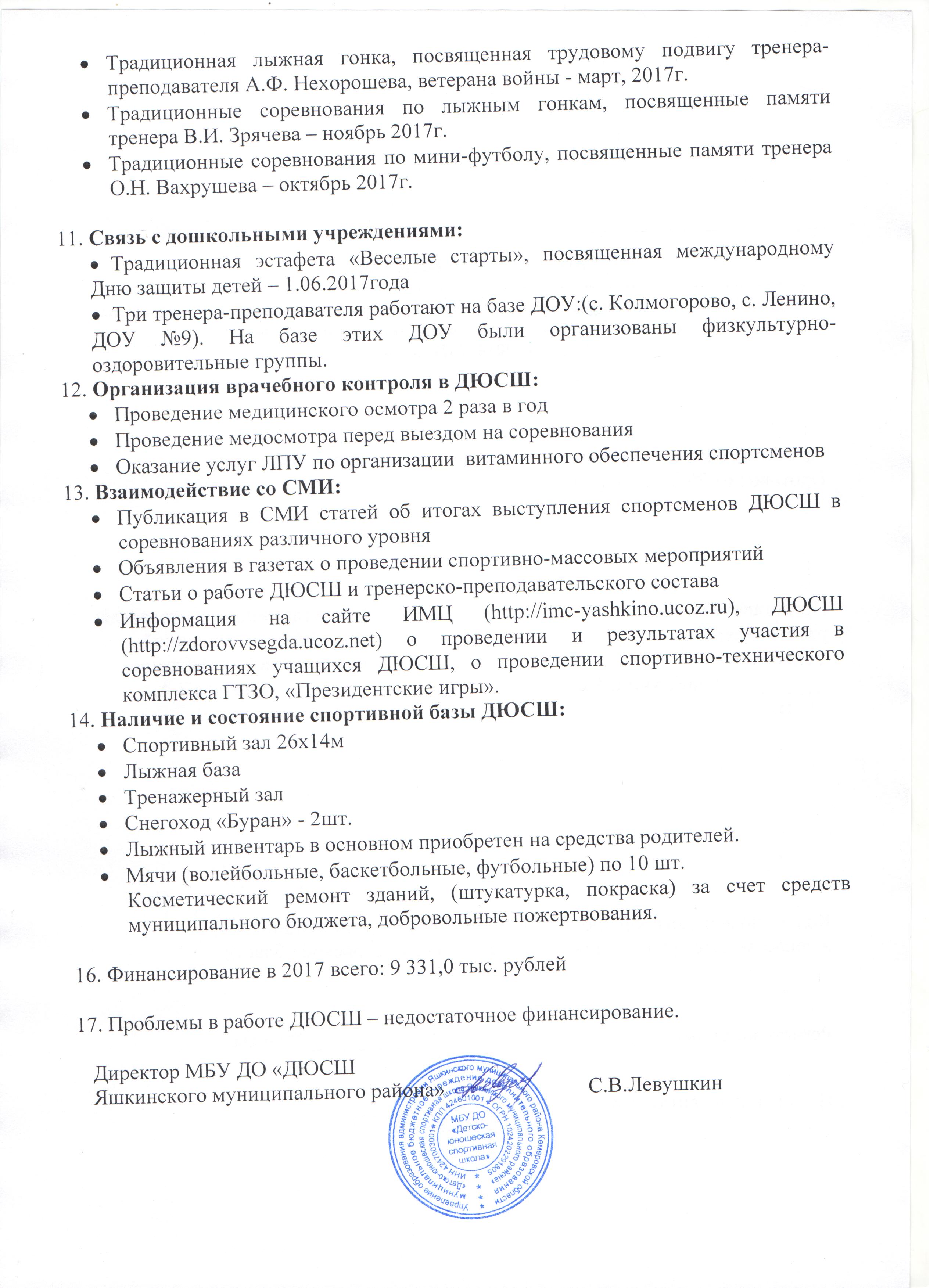 ГруппыКоличество занимающихсяКоличество занимающихсяКоличество занимающихся% соотношение к общему числу учащихся в ДЮСШ% соотношение к общему числу учащихся в ДЮСШ% соотношение к общему числу учащихся в ДЮСШГруппы201520162017201520162017Всего обучающихся615597606100100100СОГ36036036058,560,359,4ГНП19516515031,727,624,8УТГ – 1год обученияУТГ – 2 год обученияУТГ – 3 год обученияУТГ – 4 год обученияУТГ – 5 год обучения12123612121236481224122,02,05,92,02,02,06,07,92,04,02,0                   Спортсмены-разрядникиОтчетный годВсего разрядовКМСI разрядМассовые разряды201565652016641747201775-1758ДатаНазвание соревнованийКол-во участниковФамилия, имя,призеры1.Региональные (межрегиональные)1.Региональные (межрегиональные)1.Региональные (межрегиональные)1.Региональные (межрегиональные)I полугодиеI полугодиеI полугодиеI полугодие04.11.2016Региональный мини-турнир по волейболу среди юношей 2003-2004г.р., г. Томск83 место28-30.12.2016 Всероссийские соревнования по   лыжным гонкам на призы ЗМС А. Бессмертных г. Березовский10Наумов С-2,2Ширяев М-8,Мелихова П-5Всего2 соревнования18    Призеров - 2    Командные места – 1II полугодиеII полугодиеII полугодиеII полугодие04-06.05.2017Открытый городской  турнир по волейболу, посвященный празднику «Весны и труда» и Дню Победы среди юношей 2004-05 г.р. (г. Кемерово  ж.р. Кедровка)1Поршнев МатвейВсего1 соревнование12.Областные (региональные)2.Областные (региональные)2.Областные (региональные)2.Областные (региональные)I полугодиеI полугодиеI полугодиеI полугодие04.09.2017Открытый чемпионат и Первенство города по гонкам на лыжероллерах  г. А-Судженск 16Кайгородова А-2Шеломцев В-3Тюрина А-4Ширяев М-8СамойличенкоД-8Токарев М-9Наумов С-10Мелихова П-1009-11.09.2017Традиционные соревнования на призы  Главы Крапивинского района, открытое первенство КО среди юношей и девушек 1999-2001 и младше по кроссу и лыжероллерам п. Зеленогорский16Тюрина А-9 Шеломцев В-930.09.2017Чемпионат КО по кроссу и  лыжероллерам г. Кемерово7Кайгородова А-814-16.10.2016Открытый областной турнир по волейболу среди юношей 2001г.р. и моложе, посвященный Дню Учителя г. Кемерово84 место31.10-03.11.2017Областной турнир «Ижморский - территория здоровья» по мини-футболу среди юношей 2002-2003г.г.р. пгт. Ижморский71 место13.12.2016Матчевая встреча по волейболу среди юношей 2001-2002г.р. г. Кемерово (ДЮСШ№5)82 место21.12.2016Матчевая встреча по волейболу среди юношей 2001-2002г.р. г.Томск 81 местовсего7 соревнований692 призераКомандные места –2 разаII полугодиеII полугодиеII полугодиеII полугодие6-8.01.2017Открытое традиционное первенство г. Кемерово по лыжным гонкам «Рождественский кубок»23Наумов С-1,1Тюрина А-1,3Ширяев М-2,3Токарев М-3,6Бекренева А-3,9Мелихова П-4,6Козлов Е-4,10Горчакова Ю-5,5Якубенко С-6Березовская С-7,714.01.2017 Чемпионат и первенство КО по лыжным гонкам г. Кемерово6-22.01.2017Областные соревнования по лыжным гонкам памяти А.Г. Габдрахманова  г. А-Судженск22Наумов С-1Шеломцев В-1Токарев М-2Бекренева А-3Тюрина А-4Ширяев М-4Семенцов А-5Селиванова В-5Горчакова Ю-6Костюкова К-6Симанов Р-6Рыльцева А-10Самойличенко Д-1005.02.2017Первенство г. Юрги по лыжным гонкам на призы МСР по лыжным гонкам М. Бенца 38Наумов С-1Токарев М-1Бекренева А-3Тюрина А-3Мелихова П-4Ширяев М-5Семенцов А-7Костюкова К-7Рыльцева А-7Адарич Н-8Горчакова Ю-9Березовская С-10Козлов Е-1019-22.02.2017Областные соревнования по волейболу среди юношей 2001-2002 годов рождения г. Кемерово86 место25.02.2017Открытое первенство Яйского муниципального района по лыжным гонкам памяти Г.З. Жалеева  пгт. Яя29Наумов С-1Рыльцева А-1Тюрина А-1Симанов Р-1Беркутова А-1Курышин А-1Адарич Н-2Соболев К-2Кочешев А-2Ширяев М-2Горчакова Ю-2Сальников А-3Мелихова П-3Сотников Г-3Курышин Е-4Березовская С-4Зорюков Р-4Самойличенко Р-5 Костюкова К-5Торопов К-6Шапкин Д-7Кочешев А-8Зорюков А-8Кокорин К-9Коломеец Д-1001-03.03.2017Областные соревнования по лыжным гонкам Департамента образования и науки КО г. Кемерово21Наумов С-4,6Токарев М-3,5Семенцов А-7Рыльцева-8,8Тюрина А-8,83 место04.03.2017Традиционные открытые областные соревнования по лыжным гонам на призы Героя Кузбасса, народного учителя СССР А.Ф. Маслова г. Тайга24Шеломцев В-1Кайгородова А-3Селиванова В-4Костюкова К-6Сальников А-7Рыльцева А-808.03.2017Открытое первенство Березовского городского округа по лыжным гонкам среди юношей и девушекг. Березовский26Наумов С-1Токарев М-2Мелихова П-2Тюрина А-4Костюкова К-4Ширяев М-5Рыльцева А-5Горчакова Ю-6Козлов Е-7Адарич Н-8Сальников А-99-12.03.2017Областные соревнования по волейболу среди юношей 2003-2004 годов рождения87 место17-18.03.2017Чемпионат Кемеровской области по лыжным гонкам  г. Березовский8Шеломцев В-1219.03.2017XI Открытые областные соревнования по лыжным гонкам, посвященные памяти Д.В. Баянова  с. Пашково48(300)Наумов С-1Якубенко С-4Токарев М-4Самойличенко Д-5Тюрина А-5Мелихова П-6Ширяев М-7Бекренева А-7Сальников А-8Семенцов А-9Костюкова К-9Горчакова Ю-10Коломеец Д-1025.03.2017Традиционные открытые соревнования по лыжным гонкам для детей и молодежи «Весенняя капель» г. Кемерово47Наумов С-1Мелихова П-1Ширяев М-2Токарев М-4Бекренева А-4Горчакова ю-5Семенцов А-6Тюрина А-728-30.03.2017Первенство Кемеровской области по лыжным гонкам  г. Березовский13Шеломцев В-3Селиванова В-10Самойличенко Д-1002.04.2017Открытые традиционные соревнования по лыжным гонкам памяти Валерия Краснобаева г. Тайга18Шеломцев В-3Селиванова В-4Якубенко С-4Токарев М-5Костюкова К-5Козлов Е-9Самойличенко Д-1008.04.2017Кубок города по лыжным гонкам на длинные дистанции  г. Березовский31Наумов С-1Токарев М-1Ширяев М-2Мелихова П-2Тюрина А-3Костюкова К-3Горчакова Ю-4Бекренева А-4Якубенко С-6Залазаев Е-10всегосоревнований378Призеров 48Командные места – 0 3. Муниципальные3. Муниципальные3. Муниципальные3. МуниципальныеI полугодиеI полугодиеI полугодиеI полугодие24.09.2016Районные соревнования по легкоатлетическому многоборью в зачет Спартакиады школьников района11672 призераI –  школа №5II – школа №1III –ПачаI место –  Ленинская ООШII место –  Ботьевская ООШ III – Красносельская ООШ01.10.2016Кросс «Золотая осень»10518 призеровI –  школа №1II – школа №5III – школа №2I место – Ленинская ООШII место –  Ботьевская ООШ III –  ООШ№427.11.2016Лыжные гонки – открытие сезона.XII Традиционный открытый чемпионат и первенство Яшкинского района по лыжным гонкам, посвященный памяти В.И. Зрячева.11530 призеров11.12.2016Районные соревнования по баскетболу среди девушек35I –   школа №1II –   школа №5 III – школа №218.12.2016Районные соревнования по баскетболу среди юношей20I –  школа №2II – школа №131.12.2016Лыжные гонки на Приз Деда Мороза «Шоколадная гонка»7739 призероввсего6 соревнований 468176призеровКомандные места – 17 разII полугодиеII полугодиеII полугодиеII полугодие11.02.2017«Лыжня России-2017»25018 призеров22.02.2017Военно-спортивная игра «Отчизны верные сыны».361 место –  СОШ №1 2 место –  ЯТТиМ3 место -  Колмогоровская СОШ 1 место -  Ботьевская ООШ2 место -  Саломатовская ООШ3 место -    ООШ№404.03.2017Соревнования по мини-футболу в зачет Спартакиады школьников района531 место –  СОШ №12 место –  СОШ №53 место -  СОШ №21 место -  Красносельская ООШ2 место -  Ленинская ООШ 3 место -    ООШ№412.03.2017Открытые традиционные районные соревнования по лыжным гонкам, посвященные трудовому подвигу А.Ф. Нехорошева54(102)Наумов С-1Токарев М-1Андреев М-2Ширяев М-2Курышин А-3Паршаков В-3Сучков Д-1Козлов Е-2ЯкубенкоС-3Тюрина А -1Горчакова Ю-2Березовская С-3Мелихова П-1Костюкова К-2Бекренева А-326.03.2017Лыжные гонки (закрытие сезона)8032 призера01.04.2017Муниципальный этап «Президентские игры», баскетбол (юноши)801 место -   СОШ  №12 место -  СОШ №53место -  Пачинская СОШ1 место -   Красносельская ООШ2 место  -   Ленинская ООШ3 место - ООШ №408.04.2017Муниципальный этап «Президентские игры», баскетбол (девушки)581 место - СОШ№12 место - СОШ №3место – СОШ №21 место - Ленинская ООШ2 место –   ООШ№4 22.04.2017Муниципальный этап «Президентские игры», волейбол (юноши)621 место-СОШ№12 место -   Колмогоровская СОШ3место -  СОШ№51 место – Ленинская ООШ2 место -  Красносельская ООШ3 место -    Ботьевская ООШ29.04.2017Муниципальный этап «Президентские игры», волейбол (девушки)831 место – Акациевская  СОШ2 место – СОШ №13место-  СОШ №51 место -   Ленинская ООШ2 место -    Ботьевская ООШ 3 место -  ООШ№413.05.2017Муниципальный этап «Президентские игры», легкоатлетическое пятиборье95I –   СОШ  №1II –  СОШ №5III – СОШ№2I место – Ботьевская ООШII место – Ленинская ООШ01.06.2017Веселые старты, посвященные международному Дню защиты детей.401 место - СОШ №22 место – СОШ№53место –  СОШ№1всегосоревнований891Призеров-65Командные места – 49 раз